Medien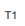 SmartphoneDigitales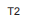 Rück-sendung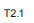 UmtauschVersandkosten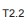 Vertrag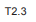 Online-shopping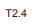 Datenklau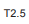 Online-     partner-vermittlung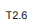 Gesundheit 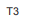 PflegeRechnung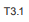 Versicherung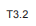 Versicherungen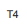 Gebäude-versicherung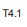 Unfall-versicherung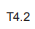 Gegenstände 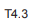 (Hausrat)Einbruch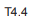 Reparatur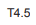 Sachschaden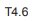   Reisen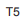 VerkehrLebensmittel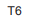 ErnährungLebensmittel-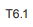 VerpackungKlima-auswirkung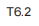     Energie 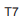 (sparen)Bauenrichtig lüften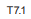 Geld (sparen)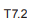 (Strom-)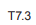 RechnungKonsum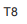 mündlicher 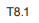 VertragRücksendung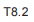 UmtauschVerkäufer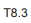 Geschäft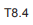 Angebot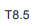 Recht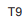 VerträgeZahlweise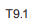 Unterschrift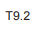 Anzeige bei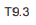 BetrugKauf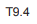 (versteckte) 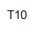     Kosten Geld (sparen)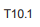 Ordner für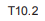 wichtigeDokumentepersönliche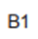 Beratungim Gesprächschriftliche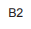 Beratungper E-Mail,per Posttelefonische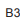 BeratungBeratung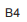 bleibt geheimInformation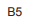 durch Vorträge,Veranstaltungen,AktionenInformation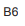 durch Bücher,Broschüren,FlyerInformation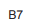 im InternetFragen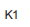 ProblemeHilfestellung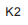 InformationBeratungLösungs-findung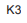 